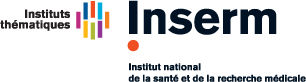 International Research Project 2020Projets de recherche internationaux 2020Formulaire de dépôt / Template for applicationPlus d’information sur les International Research Projects de l'Inserm, cliquez iciFor more information on the International Research Projects of Inserm, click hereLe projet scientifique complet doit être rédigé en anglais et doit comporter les chapitres listés ci-dessous. Le résumé doit être rédigé en français et en anglais. Afin de maximiser les chances de succès, il est vivement conseillé aux porteurs, porteuses, de consulter la grille des critères d’évaluation qui montre la pondération donnée à chaque critère.Utiliser une mise en page permettant une lecture confortable du document (page A4, Calibri 11 ou équivalent, interligne simple, marges 2 cm ou plus, numérotation des pages).The complete scientific project must be written in English comprised of the chapters listed below. The abstract must be written in both French and English. To improve scores, proposers are strongly encouraged to read the evaluation form used by reviewers, indicating the weightings of the criteria.Please use a layout which ensures easy reading of the document (paper size A4, Calibri 11 or equivalent font size, single spacing, margins of 2 cm or more, numbered pages).Informations générales / general informationa) Nom et acronyme du projetName and acronym of the projectb) Tableau récapitulatif des partenaires du projet (indiquer les coordinateurs de chaque pays, et les partenaires autres le cas échéant)c) Informations complémentaires / Additional informationInstitut(s) thématique(s) / thematic institutesDépôt au CNRS / submission to CNRSLe projet a-t-il été déposé auprès du CNRS? Has the project been submitted to CNRS ?Oui/ Yes			Non/ NoFinancement complémentaire / additional fundingLe projet bénéficie-t-il ou pourrait-t-il bénéficier de financement complémentaires ? Si oui, indiquer le(s)quel(s)?Does the project benefit or could the project benefit from additional funding ? If so, please detail.Résumé en français et en anglais / Abstract in French and English2000 caractères max/ not more than 2000 charactersVeuillez noter qu’en cas de sélection du projet, ce résumé sera public et pourra être publié par l’Inserm.Please note that in case of selection of your application, this abstract will be public and might be published by Inserm.Pour l'ensemble des sections suivantes, 15 pages maximum (hors annexe) sont attendues.The following sections are limited to a total of 15 pages maximum (without appendices).Description du projet scientifique / Description of the scientific projectÉtat de l’art du sujet, projet scientifique et intérêt, qualité et originalité du projet, objectifs, et perspectives. Expliquer la relation entre le projet et les sujets de recherche des laboratoires.State of the art of the subject, scientific project and significance, quality and originality of the project, objectives, and prospects. Explain the relation between the project and the research themes of the laboratories.Qualité scientifique des équipes / Scientific quality of the teamsIndiquer l'expertise scientifique et les atouts de chaque équipe au regard du projet. Liste de publications en annexe.Describe the scientific expertise and assets of each team with regard to the project. Publication list in appendix.Description du plan de travail du projet (activités et planning) / description of the activities in the framework of the project and timetableExpliquer comment ces activités contribueront à la réalisation des objectifs du projet.Explain how these activities will help achieve the objectives of the project. Contexte et historique de la collaboration / Historical context of the collaborationPréciser les éléments de collaboration et résultats antérieurs communs y compris : (i) co-publications (citations complètes en annexe), (ii) brevets, (iii) co-organisation de conférences ou workshops, (iv) financement, programme ou label antérieur type LEA/LIA, (v) co-tutelles de thèses, (vi) mobilités, échanges de chercheurs ou post-doctorants. Indicate all elements of collaboration and/or common achievements including: (i) co-publications (complete citations in appendix), (ii) patents, (iii) joint organization of conferences or workshops, (iv) previous funding, program or label such as IAL or EAL, (v) co-supervision of PhD students, (vi) mobility, exchanges of researchers or post-doctoral students.Description de l’intérêt et de la valeur ajoutée de la collaboration internationale pour atteindre les objectifs du projet / Describe the added value of the international collaboration to fulfill the aims of the projectExpliquez pourquoi le projet ne pourrait se faire uniquement au niveau national. Décrivez les bénéfices escomptés pour les équipes française(s) et étrangère(s). Décrivez l’équilibre dans les apports de chaque partie.Explain why the project couldn’t be carried out at a national level only. Describe the expected benefits for the French and foreign teams. Describe the balance between the contributions of the French and foreign teams.Description des impacts attendus (scientifique, sociétal, économique) / Description of the expected scientific, societal and/or economic impactDécrire les impacts potentiels de projet en termes de plus-value scientifique, de répercussions technologiques, retombées économiques (dissémination, exploitation des résultats) et/ou sociétaux (prévalence de la maladie, enjeu de santé publique, etc).Describe the potential outcomes of the project through its expected scientific added value, technological outcomes, economic (dissemination, exploitation of results) and/or societal (public health issue, prevalence of the disease) impact.Ethique / Ethics Le projet soulève-t-il des questions d’éthique ? Si oui, lesquelles et comment sont-elles résolues ? Does the project raise ethical issues? If so, please describe them and how they are dealt with.Financement complémentaire / Additional fundingLe projet bénéficie-t-il ou pourrait-t-il bénéficier de financement complémentaires ? Si oui, indiquer le(s)quel(s)? Does the project benefit or could it benefit from additional funding ? If so, please detail.ANNEXES / APPENDIXTout projet doit être accompagné de :une lettre signée par le coordinateur.rice étranger.e indiquant le cas échéant les moyens qui pourraient être attribués au projet (y compris en termes de financement de missions, ressources humaines, utilisation d’infrastructures et/ou l’intention de soumettre le projet à des appels à projets locaux) ;le CV du coordinateur.rice français.ele CV du coordinateur.rice étranger.e.Liste de publications (10 maximum par équipe) – en privilégiant des publications communes.All projects must be accompanied by: a support letter signed by the foreign coordinator indicating, the case being, the resources that may be committed to the project (including travel funds, human resources, use of infrastructures and/or plans to solicit local funding for the project).the CV of the french coordinatorthe CV of the foreign coordinatorList of publications (10 maximum for each team). Please emphasize joint publications.Renvoyer ce formulaire renseigné et nommé selon le modèle suivant : "ACRONYMEDUPROJET_PAYSPARTENAIRE_ITPrincipal" – au format PDFainsi que les annexes pré-citées nommées selon le modèle suivant : "ACRONYMEDUPROJET_CV_Nom" – au format PDF ; "ACRONYMEDUPROJET_Publi" – au format PDF;  "ACRONYMEDUPROJET_SupportLetter" – au format PDF;à l'adresse suivante : Please send the filled document via email in PDF format with a title on the basis of:“PROJECTACRONYM_PARTNERINGCOUNTRY_MAINCOORDINATOR”As well as the above mentioned appendices with titles in the format“PROJECTACRONYM_CV_Name” in PDF format“PROJECTACRONYM_Publi” in PDF format“PROJECTACRONYM_SupportLetter” in PDF formatTo the following address:IRP@inserm.frPays / CountryInstitution (Laboratoire / unité) Laboratory / unitNom / Last namePrénom/ First nameSituation actuelleCoordinateur.rice français.e / French coordinatorCoordinateur.rice français.e / French coordinatorCoordinateur.rice français.e / French coordinatorCoordinateur.rice français.e / French coordinatorCoordinateur.rice français.e / French coordinatorProfesseur, chercheurCoordinateur.rice étranger.e / Foreign coordinatorCoordinateur.rice étranger.e / Foreign coordinatorCoordinateur.rice étranger.e / Foreign coordinatorCoordinateur.rice étranger.e / Foreign coordinatorCoordinateur.rice étranger.e / Foreign coordinatorPartenaire / PartnerPartenaire / PartnerPartenaire / PartnerPartenaire / PartnerPartenaire / PartnerInstitut de rattachement du laboratoire/ Affiliation of the laboratoryInstitut secondaire (en cas de projet interdisciplinaire)/ secondary institute (in case of interdisciplinary project)Bases moléculaires et structurales du vivantMolecular and Structural Basis of Life SciencesBiologie cellulaire, développement et évolutionCell Biology, Development and EvolutionCancerGénétique, génomique et bioinformatiqueGenetics, Genomics and BioinformaticsImmunologie, inflammation, infectiologie et microbiologieImmunology, Inflammation, Infectiology and MicrobioogyNeurosciences, sciences cognitives, neurologie et psychiatrieNeurosciences, Cognitive Sciences, Neurology, PsychiatryPhysiopathologie, métabolisme, nutritionPhysiopathology, Metabolism, NutritionSanté publique / Public HealthTechnologies pour la santéHealth Technologies